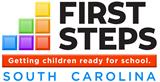 LOCAL PARTNERSHIP BOARD COMPOSTION (SECTION 11.  Section 59-152-60)Each local partnership board shall maintain a total minimum membership of twelve and a maximum membership of thirty elected, appointed, and designated individuals.  Change:  previously “not more than 2 members from 8 specified categories”, 3 parents of pre-school children,  4 members from early childhood education, optional legislative delegation appointees – up to 4, and agency designees from 4 agencies plus each school district(s) – Maximum previous size 32 members (except for counties with multiple school districts – 32 assumes only 1 school district designee).Elected and appointed members shall comprise a voting majority of the board. (New)No more than four from any of the following categories may be elected to sit on a First Steps Partnership Board:Elected Memberspre kindergarten through primary educator (replaces 4 members from early childhood education)family education, training, and support providerchildcare and or early childhood development/education providerhealthcare providerlocal government (replaces transportation provider) nonprofit organization that provides services to families and childrenfaith communitybusiness community		philanthropic community (new)parents of preschool children (replaces 3 parents of preschool children)Legislative Appointees (no change)Each county legislative delegation may appoint up to four additional members to a local partnership board.Two are appointed by Senate members.Two are appointed by House of Representative members. Persons with resources, skills, or knowledge that have specific interests in improving the readiness of young children for school. Designated MembersThe following entities shall designate one member to serve on the local First Steps Partnership Board: county department of social servicescounty department of health and environmental controlHead Start or early Head Start  (new – early head start added)county library	each of the school districts in the countyTerm LimitsMembers who miss more than 3 consecutive meetings without excuse or members who resign must be replaced from the same categories as their predecessor.  (No change)The terms of the members are for four years; however, membership on the board may not exceed eight consecutive years.  (Change:  had been 2 year terms, maximum of 6 years)The chairman must be elected by majority vote of the board.  The chairman shall serve a one year term; and may be elected to subsequent terms not to exceed a total of four consecutive years.  (No change)